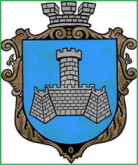 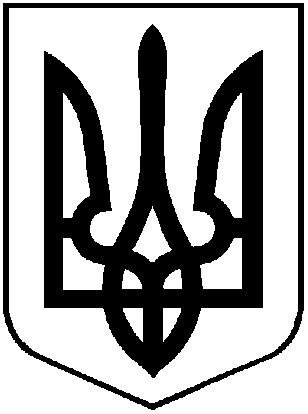 УКРАЇНАХМІЛЬНИЦЬКА МІСЬКА РАДАВІННИЦЬКОЇ ОБЛАСТІВиконавчий комітетР І Ш Е Н Н Явід 23 листопада  2023 року                                                   №710Про погодження КП «Хмільниккомунсервіс»використання будівельних матеріалів для власних потребРозглянувши лист КП «Хмільниккомунсервіс» від 10.11.2023 року №499 щодо необхідності використання будівельних матеріалів для благоустрою територій загального користування в населених пунктах Хмільницької міської територіальної громади, керуючись ст.29, ст.59 Закону України «Про місцеве самоврядування в Україні», виконавчий комітет Хмільницької міської радиВ И Р І Ш И В :Погодити Комунальному підприємству «Хмільниккомунсервіс» Хмільницької міської ради використання будівельних матеріалів:  1.1. відсіву в кількості 51,3 т загальною вартістю 5728,50 грн. (п’ять тисяч сімсот двадцять вісім гривень 50 копійок) без урахування ПДВ;1.2 щебеню в кількості 10 т  загальною вартістю 1716,67 грн. (одна тисяча сімсот шістнадцять гривень 67 копійок) без урахування ПДВ;1.3. бордюрів бетонних 100см*30см*18см в кількості 244 шт.   загальною вартістю 46360,00 грн. (сорок шість тисяч триста шістдесят гривень) без урахування ПДВ;1.4. відсіву в кількості 0,9 т вартістю 202,50 грн. (двісті дві гривні 50 копійок) без урахування ПДВ;1.5. бордюрів бетонних 100см*30см*18см  в кількості 4 шт.  загальною вартістю 760 грн. (сімсот шістдесят гривень) без урахування ПДВ.2. Майно, зазначене в п.п. 1.1 - 1.3 цього рішення використати  для заміни бортових каменів на бордюри бетонні по 2 пров. Чорновола В’ячеслава в м. Хмільнику.3. Майно, зазначене в п.п. 1.4, 1.5 цього рішення, використати  для заміни пошкоджених бордюрів  та перевлаштування поребриків біля будинку №18 по вул. Столярчука в м. Хмільнику.4. Контроль за виконанням цього рішення покласти на заступника міського голови з питань діяльності виконавчих органів міської ради Сергія РЕДЧИКА.         Міський голова                                                    Микола ЮРЧИШИН